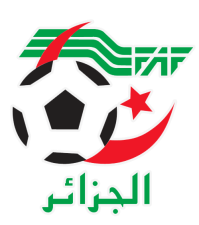 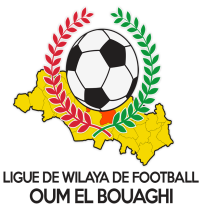              FEDERATION ALGERIENNE DE FOOTBALL                   LIGUE DE WILAYA DE FOOTBALL D’OUM EL BOUAGHIDESIGNATION ARBITRES SENIORS WILAYA 03eme JOURNÉESAISON 2021-2022MERCREDI 12/01/2022VENDREDI 14/01/2022SAMEDI 15/01/2022MARDI 18/01/2022 (Match Retard)SOUS TOUTES RESERVESRAPPEL    ( Article  21 )Il est porté a votre connaissance que l’application de l’article 21 des règlements généraux de la FAF est obligatoire pour toutes rencontres officielles. À cet effet les clubs qui reçoivent doivent obligatoirement s’assurer de la présence d’un médecin et d’une ambulance si l’absence du médecin ou de l’ambulance est constatée par l’arbitre celui-ci annule la rencontre et le club est sanctionnepar l’article 21 des R/G de la FAF..CONSULTATION DU SITE INTERNETLes clubs sont tenus de consulter le Site Internet de la liguehttp://www.lwfoeb.dz/ pour prendre connaissance des éventuelles modifications dans la programmation et changements des lieux de rencontres et/ou horaire.LieuxRencontresHeuresArbitre & Arbitres assistantDéléguéOUM EL BOUAGHIESSR/ESAZ12H00ZEROUKI-MESSAI-KAMLIROUAG N.DHALAAUSHD/CRBH14H00FARHI- NASRI-ASKRILARIBIKSAR SBAHICRBB/DJS14H00GHOUTI-SID-MEDFOUNIDAHNOUNLieuxRencontresHeuresArbitre & Arbitres assistantDéléguéF’KIRINAUSB/WSBBS14H30HERKAT-BOUAFIA-HAMAMOUMAROUF M.SOUK NAAMANENRBBC/USAM14H30MAFEZ-GHOUZLANE-BOUDEBOUZAMOHAMEDILieuxRencontresHeuresArbitre & Arbitres assistantDéléguéOUM EL BOUAGHIDSSR/JBJ12H00AMARA-BENSID-BOUGRIDABOUAZIZ S.LieuxRencontresHeuresArbitre & Arbitres assistantDéléguéOUM EL BOUAGHIDSSR-ESSR14H00//